Form F14.04A: Request for Case Management Hearing (Family Law)List the issue(s) you want to address in a Case Management Hearing. You may also provide brief details of the issue(s): (These listed issues must be in accordance with Rule 14.07(1) of the Supreme Court Family Division Rules)Check the box(es) for any additional requests that you wish to make in your Case Management Hearing:You must fill out and file any additional Form(s) that correspond to your request.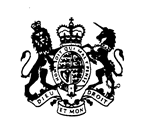 In the Supreme Court of Newfoundland and Labrador(General/Family)FOR COURT USE ONLYFOR COURT USE ONLYFOR COURT USE ONLYFOR COURT USE ONLYFOR COURT USE ONLYFOR COURT USE ONLYFOR COURT USE ONLYIn the Supreme Court of Newfoundland and Labrador(General/Family)COURT FILE NO:COURT FILE NO:In the Supreme Court of Newfoundland and Labrador(General/Family)In the Supreme Court of Newfoundland and Labrador(General/Family)CENTRAL DIVORCE REGISTRY NO:CENTRAL DIVORCE REGISTRY NO:CENTRAL DIVORCE REGISTRY NO:In the Supreme Court of Newfoundland and Labrador(General/Family)In the Supreme Court of Newfoundland and Labrador(General/Family)Filed at _____________________________ , Newfoundland and Labrador, this ________ day of __________________, 20______.Filed at _____________________________ , Newfoundland and Labrador, this ________ day of __________________, 20______.Filed at _____________________________ , Newfoundland and Labrador, this ________ day of __________________, 20______.Filed at _____________________________ , Newfoundland and Labrador, this ________ day of __________________, 20______.Filed at _____________________________ , Newfoundland and Labrador, this ________ day of __________________, 20______.Filed at _____________________________ , Newfoundland and Labrador, this ________ day of __________________, 20______.Filed at _____________________________ , Newfoundland and Labrador, this ________ day of __________________, 20______.In the Supreme Court of Newfoundland and Labrador(General/Family)Registry Clerk of the Supreme Court of Newfoundland and LabradorRegistry Clerk of the Supreme Court of Newfoundland and LabradorRegistry Clerk of the Supreme Court of Newfoundland and LabradorRegistry Clerk of the Supreme Court of Newfoundland and LabradorRegistry Clerk of the Supreme Court of Newfoundland and LabradorBETWEEN:APPLICANT(Print full name)AND:RESPONDENT(Print full name)AND:  NOT APPLICABLE  SECOND APPLICANT  SECOND RESPONDENT(Print full name)  NOT APPLICABLE  SECOND APPLICANT  SECOND RESPONDENTI, the        Applicant         Respondent         Other:the        Applicant         Respondent         Other:(Print Name)(Print Name)am requesting a case management hearing on the following issues:am requesting a case management hearing on the following issues:am requesting a case management hearing on the following issues:am requesting a case management hearing on the following issues:am requesting a case management hearing on the following issues:RequestRequestFill Out FormDisclosureDemand to Disclose (Form F11.02A)Answers to Written QuestionsDemand for Answers (Form F11.03A)Formal TrialRequest for Trial (Form F29.02A)Informal TrialRequest for Informal Trial (Form F31.02A)Summary Judgment HearingRequest for Summary Judgment Hearing (Form F28.02A)Pre-Trial Determination of a Question of Law or FactRequest for Pre-Trial Determination (Form F27.02A)Settlement ConferenceRequest for Settlement Conference (Form F25.03A)Binding Settlement ConferenceRequest for Settlement Conference (Form F25.03A) (include Schedule 1 of Request for Settlement Conference)Addresses for Notice of Case ManagementApplicant or Applicant’s Lawyer:Mailing Address:Applicant or Applicant’s Lawyer:Email Address:Applicant or Applicant’s Lawyer:Phone Number:Respondent or Respondent’s Lawyer:Mailing Address:Respondent or Respondent’s Lawyer:Email Address:Respondent or Respondent’s Lawyer:Phone Number:Second Applicant/Respondent or second Applicant/Respondent’s Lawyer:(if applicable)Mailing Address:Second Applicant/Respondent or second Applicant/Respondent’s Lawyer:(if applicable)Email Address:Second Applicant/Respondent or second Applicant/Respondent’s Lawyer:(if applicable)Phone Number:Signature and DateDATED at _________________________________, this __________ day of ____________________ , 20______ .DATED at _________________________________, this __________ day of ____________________ , 20______ .DATED at _________________________________, this __________ day of ____________________ , 20______ .SignatureSignature of Lawyer (if any)Print Name of Lawyer (if any)